Silent Auction Donation Fillable Form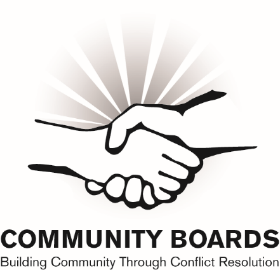 CELEBRATING THE POWER OF PEACEMAKING10th Annual San Francisco Peacemaker AwardsFriday, June 5, 2020 | The City Club of San FranciscoPlease return completed form no later than Friday, May 8, in 
order for the donor acknowledgment in the event program.Mail, fax or email completed form to:Darlene Weide, Executive Director 601 Van Ness Avenue, Suite 2040, San Francisco, CA  94102T: (415) 920-3820 x105 | F: (415) 920-3821 | dweide@communityboards.orgFor more information about the awards visit CommunityBoards.org.If you have any questions, please contact Darlene Weide, (415) 920-3820 x105 or dweide@communityboards.org.We are a 501(c)(3) tax exempt nonprofit organization. EIN: 94-2382967 as Community Board ProgramThank you for your donation and support of Community Boards!Name of donor (As to appear in event program)Donor websiteContact name Contact addressContact telephoneContact emailName of donated item(s)Description of donated item(s)Wholesale price of item(s) 
(if applicable)Estimated retail price of item(s)